Communiqué de presse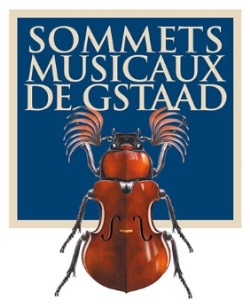 Deux jeunes violonistes récompensées aux Sommets Musicaux de GstaadAnna EgholmLauréate du Prix Thierry ScherzParrainé par la Fondation Pro Scientia et Arte et parLes Amis des Sommets Musicaux de GstaadetMairéad HickeyLauréate du Prix André HoffmannGSTAAD, le 7 février 2022 – La 22ème édition des Sommets Musicaux de Gstaad vient de prendre fin et a décerné à Anna Egholm, violoniste danoise de 25 ans, le Prix Thierry Scherz. Ce prix est parrainé par la Fondation Pro Scientia et Arte et Les Amis des Sommets Musicaux de Gstaad. Le Prix André Hoffmann est attribué à Mairéad Hickey, violoniste irlandaise de 25 ans.Ces deux lauréates se sont produites à la chapelle de Gstaad dans la série des jeunes talents, respectivement les 5 février et 29 janvier. Signalons que les jeunes talents programmés en 2021 n’avaient pas pu se produire en raison de la pandémie. Le festival se réjouit d’avoir pu les reprogrammer cette année.Le Prix Thierry Scherz décerné à Anna EgholmRappelons que le Prix Thierry Scherz récompense la meilleure interprétation de la série des jeunes talents et offre au lauréat la possibilité d’enregistrer son premier CD avec orchestre. Cette année, sous l’impulsion de Renaud Capuçon, le jury, composé du violoniste français Guillaume Sutre, mentor des jeunes espoirs, de l’altiste Gérard Caussé et de Patrick Peikert, directeur du label Claves Records, a attribué le Prix Thierry Scherz à cette jeune violoniste de talent, ancienne étudiante de la Haute école de musique de Lausanne, qui a su convaincre avec son interprétation d’œuvres de Beethoven, Brahms et Ravel. Dans le courant du deuxième semestre 2022, elle enregistrera un CD avec orchestre et le label Claves Records, qui en assurera également la promotion. Rappelons que le précédent lauréat du prix était le pianiste français Jean-Paul Gasparian dont le CD Rachmaninov et Babadjanian, avec l’Orchestre symphonique de Berne sous la direction de Stefan Blunier, paraîtra le 25 mars 2022.Le Prix André Hoffmann a pour vocation de faire connaître la musique contemporaine. Chaque année un compositeur crée une pièce pour les Sommets Musicaux qui est interprétée par les musiciens de la série des jeunes pendant le Festival. La Fondation André Hoffmann finance la création d’une œuvre jouée à Gstaad en avant-première mondiale et la résidence du compositeur. Cette année, le compositeur en résidence Wolfgang Rihm a créé la pièce « Episode ». Mairéad Hickey a remporté le prix de la meilleure interprétation de cette pièce contemporaine avec un montant de CHF 5'000.-. Un retour au concert très attenduAprès 18 mois marqués par un cruel manque de concerts et une 21ème édition diffusée en streaming live mais sans public, le Festival est reconnaissant et heureux d’avoir pu organiser ‘normalement’ sa 22ème édition, qui s’est déroulée du 28 janvier au 5 février. D’autant plus que, dans le contexte actuel, des manifestations continuent à s’annuler un peu partout en Europe. Le plaisir de se retrouver ensemble dans la salle, de revoir des visages connus et de partager des moments uniques en concert était visible et palpable chaque jour. Quel bonheur de pouvoir écouter à nouveau les artistes dans la merveilleuse acoustique de l’église de Rougemont, la chaleur boisée de l’église de Saanen et l’intimité de la chapelle de Gstaad. Le public enthousiaste, constitué de mélomanes avertis mais également de néophytes, est venu en grand nombre aux concerts (avec une fréquentation d’environ 3’700 personnes). Des concerts, des dîners et une annulationLe rendez-vous dominical lancé en 2020 par Renaud Capuçon, consacré à Bach et dont la gratuité rythmera les prochaines éditions, s’est tenu dans l’église de Rougemont le 30 janvier avec le violoniste et mentor des jeunes Guillaume Sutre. Le lundi 31 janvier, le concert gratuit pour enfants «Des malheurs de Sophie», d’après la comtesse de Ségur, qui aurait dû être conté par Agnès Jaoui sur une musique de Robert Schumann interprétée par Claire-Marie Le Guay, a malheureusement dû être annulé afin de protéger les enfants plus vulnérables à la situation sanitaire actuelle. Quant aux dîners inscrits sous le patronage des mécènes et Amis du Festival, ils ont pu avoir lieu dans l’ambiance exquise et fleurie du Palace de Gstaad.Des temps forts mémorablesL’édition a été indubitablement marquée par le concert d’ouverture qui avait une signification toute particulière cette année puisque Renaud Capuçon a dirigé l’Orchestre de Chambre de Lausanne dont il a pris la direction cette saison. Renaud Capuçon a offert un programme rare et précurseur en programmant une œuvre du Chevalier de Saint-Georges à Saanen le 28 janvier. L’atmosphère mystique du concert de l’excellent pianiste anglais Stephen Hough à Rougemont le 29 janvier, le retour de maître Gidon Kremer avec un splendide programme d’œuvres baltes brillamment interprété à Saanen le 1er février et le duo inspiré Pahud/Alard à Rougemont le 2 février resteront durablement dans les mémoires. Deux concerts des superlatifs à Saanen, celui de Maria João Pires et de Renaud Capuçon le 3 février et de Juan Diego Flores avec Vincenzo Scalera le 4 février, ont été longuement ovationnés par le public séduit. Le concert virtuose de l’Ensemble Matheus sous la direction de Jean-Christophe Spinosi a brillamment clôturé le festival.Les Sommets Musicaux de Gstaad dont la spécificité repose sur l’excellence, le soutien aux jeunes, l’intimité entre les artistes et le public dans de magnifiques églises ont une fois de plus tenu leurs promesses en termes de qualité, de partage et de transmission.La 23ème édition des Sommets Musicaux de Gstaad se déroulera du 27 janvier au 4 février 2023 avec comme instrument phare le violoncelle.Les illustrations HD et les biographies des lauréats de l’édition 2022 peuvent être téléchargées ici : http://www.sommetsmusicaux.ch/presse/, rubrique Biographies & images et rubrique Photos concerts 2022SuisseAlexandra Egli, Music Planet, alexandra.egli@music-planet.ch, 079 293 84 10France Valérie Samuel, Opus 64, v.samuel@opus64.com, +33 140 26 77 94 